Name:	Klasse:	Datum:Mitbestimmungsrechte Teil 1Der Betriebsrat ist an vielen betrieblichen Entscheidungen in verschiedenen Bereichen betei- ligt.Dabei unterscheidet man zwischensozialem Bereich personellem Bereich wirtschaftlichen BereichIn diesen Bereichen hat der Betriebsrat jeweils unterschiedliche Beteiligungsrechte. Das heißt, er kann Entscheidungen in verschiedenem Ausmaß beeinﬂussen.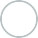 MitbestimmungsrechteBei den Mitbestimmungsrechten ist der Betriebsrat gleichberechtigter Verhandlungspart- ner des Arbeitgebers. Entscheidungen können nur mit seiner Zustimmung getroﬀen wer- den. Solche Mitbestimmungsrechte hat der Betriebsrat insbesondere im sozialen Bereich. Hierzu gehören zum BeispielBetriebsordnung, Urlaubsplanung, Arbeitszeit, Sozialeinrichtungen, Berufsausbildung, Entlohnungsgrundsätze Unfallverhütung.Setzen Sie bitte „Richtig“ oder „Falsch“ hinter die aufgeführten Aussagen: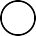 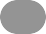 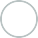 Der Betriebsrat hat keine Beteiligungsrechte.Der Betriebsrat beteiligt sich an betrieblichen Entscheidungen.Der Betriebsrat hat nur im sozialen und personellen Bereich Beteiligungsrechte.Die Beteiligungsrechte unterscheiden sich in den verschiedenen Bereichen.Der Betriebsrat hat im sozialen, personellen und wirtschaftlichen Bereich Beteiligungsrechte.Setzen Sie bitte „Richtig“ oder „Falsch“ hinter die aufgeführten Aussagen: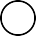 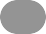 Ein anderes Wort für „Beteiligungsrechte“ ist „Mitbestimmungsrechte“.Bei den Mitbestimmungsrechten kann der Betriebsrat zu der Entscheidung des Arbeitgebers nur seine Meinung sagen.„Mitbestimmung“ bedeutet,, dass der Betriebsrat Verhandlungspartner des Arbeitgebers ist.Mitbestimmungsrechte hat der Betriebsrat insbesondere im personellen Bereich.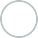 Zum personellen Bereich gehören unter anderem die Bereiche Kündigung und Personaleinstellung.Im sozialen Bereich hat der Betriebsrat Mitbestimmungsrechte.Die Mitbestimmungsrechte im sozialen Bereich erstrecken sich zum Beispiel auf Unfallverhütungsmaßnahmen und die Urlaubsplanung.Ordnen Sie bitte zu: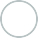 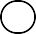 Beginn und Ende der betrieblichen Tätigkeit sowie die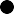 Pausen Betriebliche Regelungen der BezahlungRegeln und Verfahrensweisen für Menschen, dieeinen Beruf erlernen Enthält Regelungen zum Verhalten im BetriebRäume und Gegenstände, die für die natürlichen Bedürfnisse der Menschen eingerichtet werden.Legt fest, wann ein Arbeitnehmer seinen Urlaubnehmen darf. Dienen der Sicherheit im Betrieb.Unfallverhütungs- vorschriftenArbeitszeit Sozialeinrichtungen Betriebsordnung Berufsausbildung Entlohnungsgrundsät Urlaubsplanung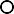 Bitte kreuzen Sie richtig an: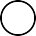 Welche der nachfolgenden Bereiche gehören zu den drei Beteiligungsbereichen? (2/5) Finanzieller Bereich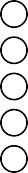 Wirtschaftlicher BereichBürokratischer Bereich Kaufmännischer Bereich Sozialer BereichWelches der nachfolgenden Bereiche ist ein Bereich, in dem der Betriebsrat ein Mitbestimmungsrecht hat? (1/5)Management Vertriebsbereich Logistischer Bereich Personeller Bereich Führungsbereich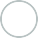 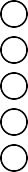 Welche Aussagen sind richtig? (2/5)Bei einem Beteiligungsrecht muss der Betriebsrat in Entscheidungen des Arbeitgebers einbezogen werden.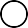   Bei einem Beteiligungsrecht muss der Betriebsrat nur gehört werden.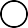 Bei einem Beteiligungsrecht ist der Betriebsrat gleichberechtigter Partner des Arbeitgebers.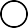   Bei einem Mitbestimmungsrecht muss der Betriebsrat gehört werden.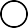 Bei einem Mitbestimmungsrecht muss der Betriebsrat einer Entscheidung zustimmen, damit sie in Kraft tritt.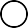      In welchem Bereich hat der Betriebsrat ein Mitbestimmungsrecht? (1/5) Sozialer Bereich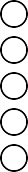 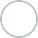 Verwaltungsbereich Wirtschaftlicher Bereich Personeller Bereich AbsatzbereichWelche Aussagen sind richtig? (3/5)Bei einem Mitbestimmungsrecht ist der Betriebsrat gleichberechtigter Verhandlungspartner des Arbeitgebers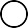  Das Mitbestimmungsrecht ist eine Form der Beteiligungsrechte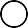 Bei den Beteiligungsrechten ist der Betriebsrat gleichberechtigter Verhandlungspartner des Arbeitgebers.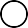 Mitbestimmungsrecht hat der Betriebsrat insbesondere im personellen Bereich. Mitbestimmungsrechte hat der Betriebsrat insbesondere im sozialen Bereich.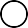 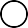 Welche der angeführten Bereiche sind mitbestimmungspﬂichtig?(3/5) Kündigung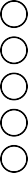 UrlaubsplanungFilialgründung Betriebsordnung UnfallverhütungWelche der angeführten Bereiche sind mitbestimmungspﬂichtig?(3/5) Berufsausbildung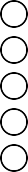 Rationalisierungsmaßnahmen Investitionen Sozialeinrichtungen Unfallverhütung    5	Bitte beantworten Sie die nachfolgenden Fragen: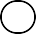 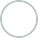 Was sind Beteiligungsrechte?Nennen Sie bitte die drei Bereiche, in denen der Betriebsrat Beteiligungsrechte hat:Was sind Mitbestimmungsrechte?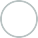 In welchem Bereich hat der Betriebsrat Mitbestimmungsrechte?Nennen Sie 4 betriebliche Bereiche, in denen der Betriebsrat ein Mitbestimmungsrecht hat:Mitbestimmungsrechte Teil 2Eingeschränkte MitbestimmungsrechteBei den eingeschränkten Mitbestimmungsrechten kann der Betriebsrat seine Zustimmung nur verweigern, wenn dafür schwerwiegende Gründe vorliegen.Eingeschränkte Mitbestimmungsrechte gibt es insbesondere im personellen Bereich.Hierzu gehören z.B.Einstellungen Umgruppierungen Versetzungen EntlassungenMitwirkungsrechteBei den Mitwirkungsrechten muss der Betriebsrat von der Unternehmensleitung über anste- hende Maßnahmen nur informiert werden. Er darf nicht mitbestimmen. Wenn er gegen eine Entscheidung Widerspruch einlegt oder nicht zustimmt, hat dies keinen Einﬂuss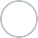 auf die Entscheidung des Arbeitgebers.Mitwirkungsrechte gibt es insbesondere im wirtschaftlichen Bereich. Hierzu gehören z.B.Stilllegung eines Betriebes Rationalisierungsmaßnahmen, ProduktionAbsatz FinanzierungBetriebsverlagerungen Investitionen.Setzen Sie bitte „Richtig“ oder „Falsch“ hinter die aufgeführten Aussagen: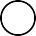 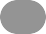 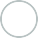 Bei den eingeschränkten Mitbestimmungsrechten muss der Betriebsrat nur informiert werden.Der Betriebsrat verweigert aus schwerwiegenden Gründen seine Zustimmung zu einerKündigung.In den Bereichen Arbeitszeit und Urlaub hat der Betriebsrat nur eingeschränktes Mitbestimmungsrecht.EIngeschränktes Mitbestimmungsrecht gibt es im personellen Bereich.Schreiben Sie jeweils „Richtig“ oder „Falsch“ hinter die Aussage.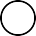 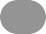 Bei den Mitwirkungsrechten kann der Betriebsrat seine Zustimmung nur aus schwerwiegendem Grund verweigern.Der Betriebsrat ist im wirtschaftlichen Bereich gleichberechtigter Verhandlungspartner des Arbeitgebers.Der Betriebsrat wird im wirtschaftlichen Bereich vom Arbeitgeber nur informiert.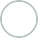 Über Maßnahmen bei „Einstellungen“ und „Sozialeinrichtungen“ muss der Betriebsrat nur informiert werden.Im wirtschaftlichen Bereich darf der Betriebsrat nicht mitbestimmen. Zum wirtschaftlichen Bereich gehören „Absatz“ und die „Produktion“.Ordnen Sie richtig zu: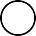 Der Betriebsbereich, in dem es um den Verkaufgeht           Neue Produktionsmittel anschaﬀen, zum Beispiel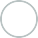 MaschinenBetriebs- verlagerungRationalisierungEin anderes Wort für HerstellungGeld, das man braucht, um einen Betrieb zuunterhaltenWenn Maschinen die Arbeitskraft des MenschenersetzenStillegung Finanzierung InvestitionenDen Standort seiner Firma verändern	AbsatzWenn ein Betrieb nicht mehr genutzt werden soll	ProduktionBitte ordnen Sie die Bereiche in der Tabelle richtig zu: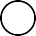 Einstellungen die Stilllegung eines Betriebes Rationalisierungsmaßnahmen Produktion gruppierungen Versetzungen Absatz Finanzierung Betriebsverlagerungen Entlassungen In- vestition/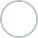 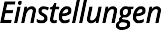 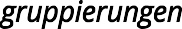 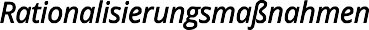 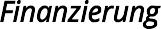 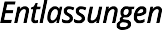 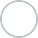 Bitte kreuzen Sie richtig an:Welche der aufgeführten Aussagen sind richtig? (3/5)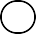 Bei den Mitwirkungsrechten kann der Betriebsrat seine Zustimmung aus schwerwiegenden Gründen verweigern.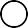 Zu den Mitwirkungsrechten gehören die personellen Angelegenheiten eines Betriebes. Bei den Mitwirkungsrechten muss der Betriebsrat nur informiert werden.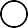 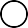 Zu den Mitwirkungsrechten gehören die Bereiche der „Rationalisierungsmaßnahmen“ und der „Investitionen“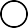   EIngeschränkte Mitbestimmungsrechte ﬁnden sich im personellen Bereich.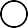 Welche der aufgeführten Aussagen sind richtig? (3/5)Bei den eingeschränkten Mitbestimmungsrechten kann der Betriebsrat seine Zustimmung aus schwerwiegenden Gründen verweigern.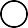 Zu den eingeschränkten Mitbestimmungsrechten gehören die personellen Angelegenheiten eines Betriebes.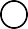 Bei den eingeschränkten Mitbestimmungsrechten muss der Betriebsrat nur informiert werden.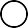 Zu den eingeschränkten Mitbestimmungsrechten gehören die Bereiche der „Absatz“ und der „Finanzierung“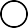 Bei den Mitwirkungsrechten hat der Widerspruch des Betriebsrats keinen Einﬂuss auf die Entscheidung des Arbeitgebers.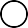 Bitte beantworten Sie die nachfolgenden Fragen: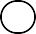 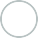 Für welchen Bereich gelten in besonderer Weise eingeschränkte Mitbestimmungsrechte des Betriebsrats?In welchem Bereich hat der Arbeitgeber nur die Pﬂicht den Betriebsrat zu informieren?Nennen Sie mindestens drei Gebiete, die zum personellen Bereich gehören.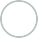 Wie nennt man das Recht, vom Arbeitgeber über wirtschaftliche Angelegenheiten informiert zu werden?Nennen Sie mindestens 4 Gebiete aus dem wirtschaftlichen Bereich.Finden Sie alle Bereiche, in denen der Betriebsrat nur über Entscheidungen des Arbeitgebers informiert werden muss. ,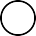 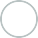 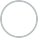 Gemischte ÜbungenOrdnen Sie bitte zu!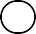 EIn Teil des personellen BereichPersoneller BereichEIn Teil des sozialen BereichesEin Teil des wirtschaftlichen Bereiches		 In diesem Bereich hat der Betriebsrat eingeschränkte Mitbestimmungsrechte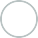 In diesem Bereich muss der Betriebsrat nurinformiert werden.In diesem Bereich ist der Betriebsrat gleichberechtigter Partner des ArbeitgebersEntlassungenWirtschaftlicher BereichFinanzierung Sozialer Bereich BerufsausbildungOrdnen Sie bitte zu!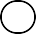 Teile des wirtschaftlichen Bereiches Verweigerung der Zustimmung nur beiwichtigem Grund	 Teile des pesonellen Bereiches Kein Einﬂuss auf die Entscheidung des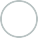 Arbeitgebers möglichGleichberechtigter Verhandlungspartnerdes Arbeitgebers Teile des sozialen BereichesMitbestimmungsrechtMitwirkungsrechtProduktion, Investition, InvestitionBetriebsordnung, Arbeitszeit, UrlaubEinstellung, Versetzung, UmgruppierungEingeschränktes Mitbestimmungs-rechtFinden Sie das Lösungswort, indem sie das Kreuzworträtsel lösen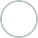 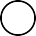 Gehört in den wirtschaftlichen Bereich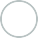 Ein Wort dafür, dass man an Entscheidungen beteiligt ist. Wenn Menschen durch Maschinen ersetzt werden.Die Zeit, in der man im Betrieb Geld verdient.Vorschriften für Verhaltens- und Verfahrensweisen im Betrieb. EIn anderes Wort für „Kündigung“Der wesentliche Begriﬀ für den Bereich gleichberechtigter Mitbestimmung. Verhandlungspartner des BetriebsratesDieses Recht hat der Betriebsrat im wirtschaftlichen Bereich.Die schönste Zeit des Jahres. Hier hat der Betriebsrat Mitbestimmungsrecht. Gefahrenabwehr im Betrieb.Eingeschränkte Mitbestimmung	MitwirkungEingeschränkte Mitbestimmung	Mitwirkung